СОВЕТ МОГОЧИНСКОГО СЕЛЬСКОГО ПОСЕЛЕНИЯМОЛЧАНОВСКИЙ РАЙОН, ТОМСКАЯ ОБЛАСТЬРЕШЕНИЕ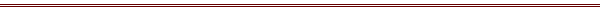 «30» декабря 2019 года				                                                № 78с. МогочиноО внесении изменений в решение Совета Могочинского сельского поселенияот 16.03.2011 № 117 «Об утверждении положения о земельном налоге»  В связи с рассмотрением протеста прокуратуры Молчановского района от 29.11.2019  № 22-2019 и в соответствии с Федеральным законом от 29.09.2019 № 325 ФЗ «О внесении изменений в части первую и вторую Налогового кодекса Российской Федерации», Федеральным законом от 15.04.2019 № 63 – ФЗ «О внесении изменений в часть вторую Налогового кодекса Российской Федерации и статью 9 Федерального закона «О внесении изменений в части первую и вторую Налогового кодекса Российской Федерации и отдельные законодательные акты Российской Федерации о налогах и сборах» Совет Могочинского сельского поселения  РЕШИЛ:            1. Внести в решение Совета Могочинского сельского поселения от 16 марта 2011 года № 117 «Об утверждении положения о земельном налоге» следующие изменения:   а) пункт 2.1 изложить в следующей редакции: налогоплательщики, имеющие право на налоговые льготы, в том числе в виде налогового вычета, установленные законодательством о налогах и сборах, представляют в налоговый орган по своему выбору заявление о предоставлении налоговой льготы, а также вправе представить документы, подтверждающие право налогоплательщика на налоговую льготу;             б) статью 2 дополнить пунктом 2.2 следующего содержания: «Налогоплательщики - физические лица вправе также представлять в налоговые органы документы (сведения) и получать от налоговых органов документы, используемые налоговыми органами при реализации своих полномочий в отношениях, регулируемых законодательством о налогах и сборах, через многофункциональные центры предоставления государственных и муниципальных услуг, в которых в соответствии с решениями высших исполнительных органов государственной власти субъектов Российской Федерации организована такая возможность, в случаях, если настоящим Кодексом предусмотрены представление в налоговые органы и получение от налоговых органов таких документов (сведений) через многофункциональные центры предоставления государственных и муниципальных услуг»;            в)  абзац 2 подпункта 1 пункта 3.1 статьи 3 дополнить следующими словами «(за исключением земельных участков, приобретенных (предоставленных) для индивидуального жилищного строительства, используемых в предпринимательской деятельности)»;            г)  абзац 3 подпункта 1 пункта 3.1 изложить в следующей редакции: «не используемых в предпринимательской деятельности, приобретенных (предоставленных) для ведения личного подсобного хозяйства, садоводства или огородничества, а также земельных участков общего назначения, предусмотренных Федеральным законом от 29 июля 2017 года N 217-ФЗ "О ведении гражданами садоводства и огородничества для собственных нужд и о внесении изменений в отдельные законодательные акты Российской Федерации";            2. Опубликовать настоящее решение в печатном издании «Информационный бюллетень» и разместить на официальном сайте муниципального образования «Могочинское сельское поселение».            3. Подпункты «а», «б», пункта 1 настоящего решения вступают в силу по истечении одного месяца со дня его официального опубликования;            подпункт «в», «г» настоящего решения  пункта 1 вступает в силу с 01.01.2021 года.            Настоящее решение вступает в силу не ранее чем по истечении одного месяца со дня его официального опубликования.4. Контроль над исполнением настоящего решения возложить на контрольно - правовой комитет Совета  Могочинского сельского поселения.Председатель Совета Могочинского сельского поселения, Глава Могочинского сельского поселения                                                                      А.В. Детлукова